PAPIR – TEHNIČNI DAN 6.razredi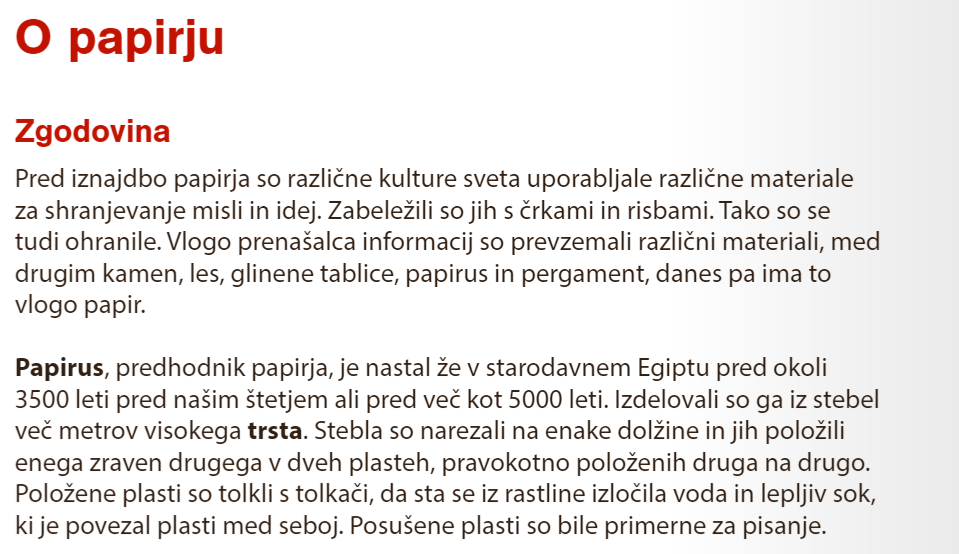 PAPIRUS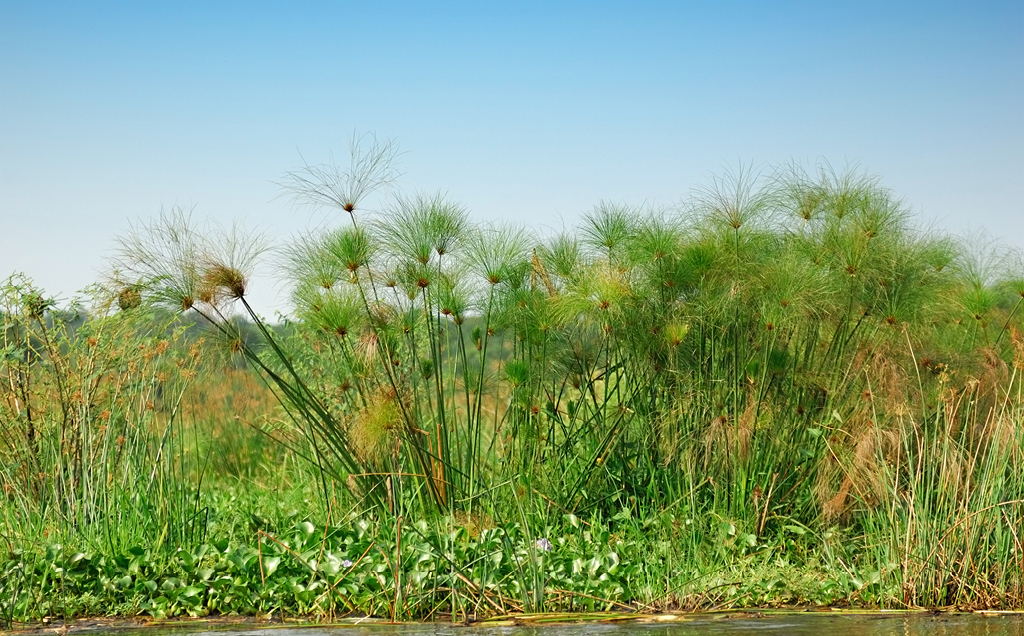 Rastlina PAPIRUS je trst, ki raste na močvirnatih področjih okrog reke Nil.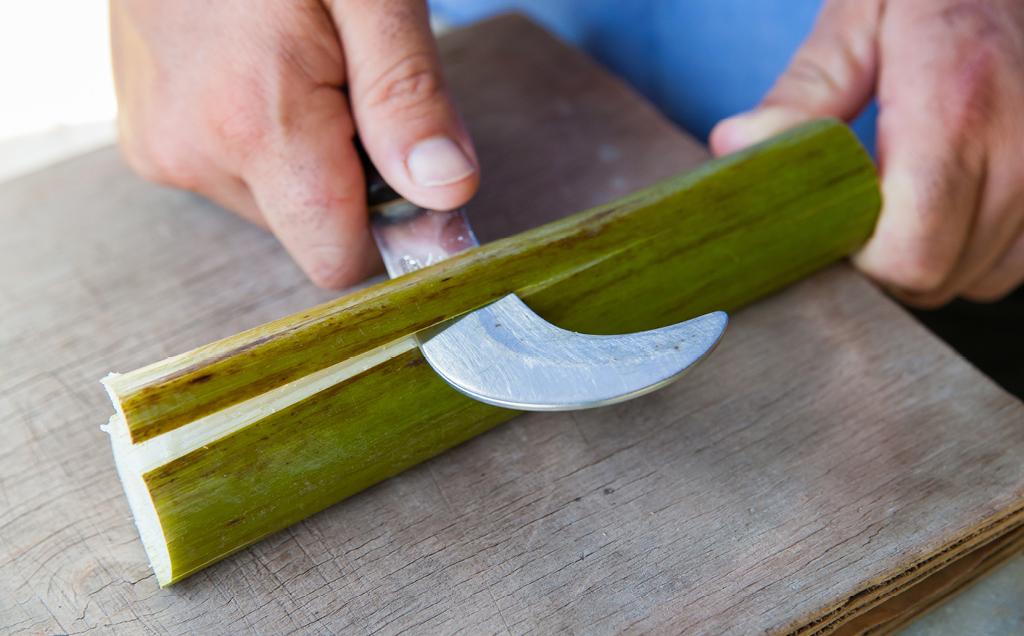 Steblom papirusa so Egipčani najprej odstranili zunanjo, zeleno plast.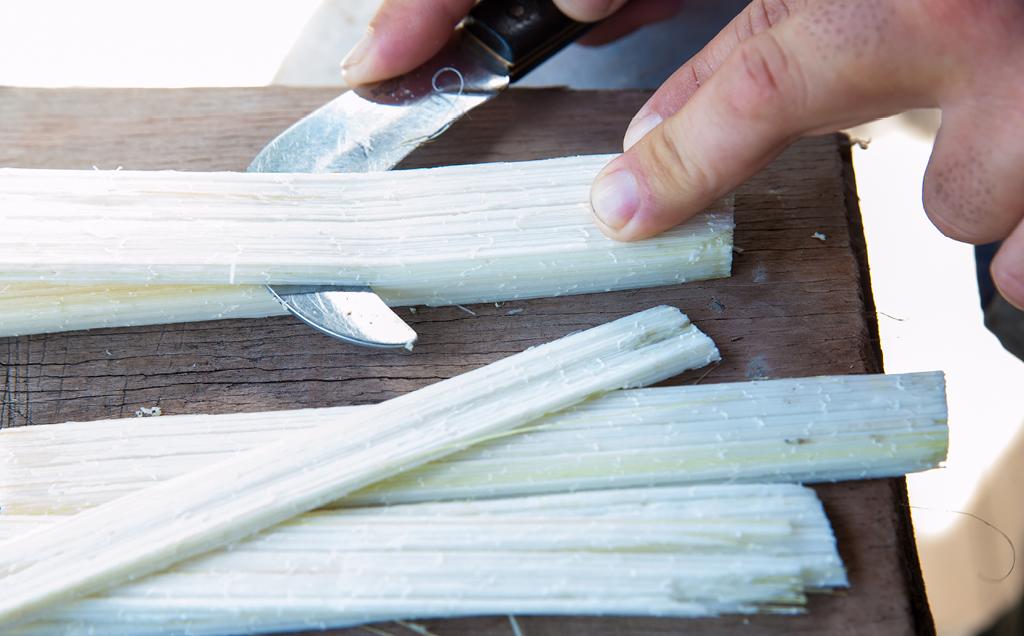 Notranjost stebla so narezali na enako velike in enako tenke trakove, ki so jih običajno namočili.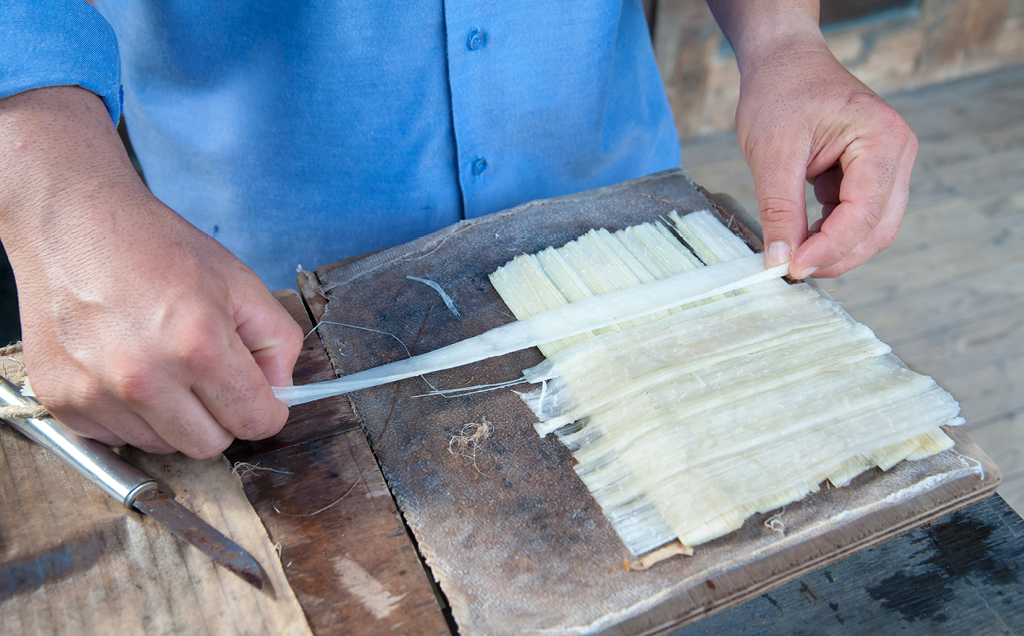 Trakove so položili v dveh plasteh, trakovi na eni plasti so bili položeni horizontalno, trakovi na drugi pa vertikalno.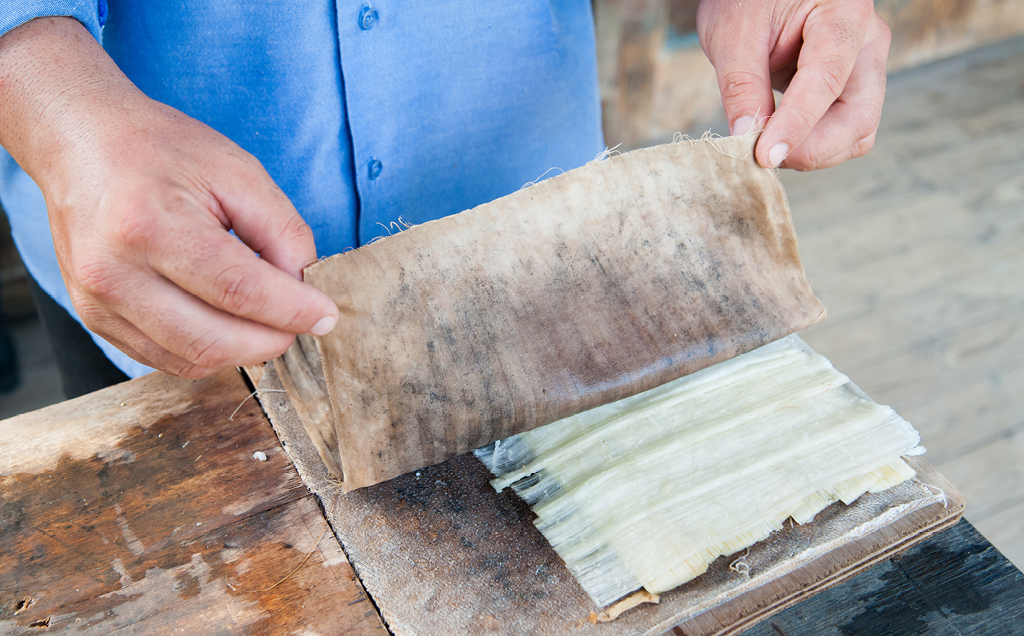 Plast so omočili z vodo, sploščili z lesenim kladivom in posušili na soncu.IZDELEK: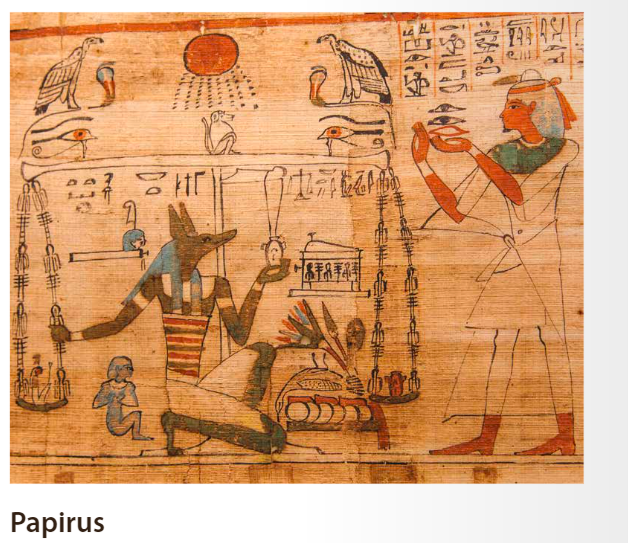 PERGAMENT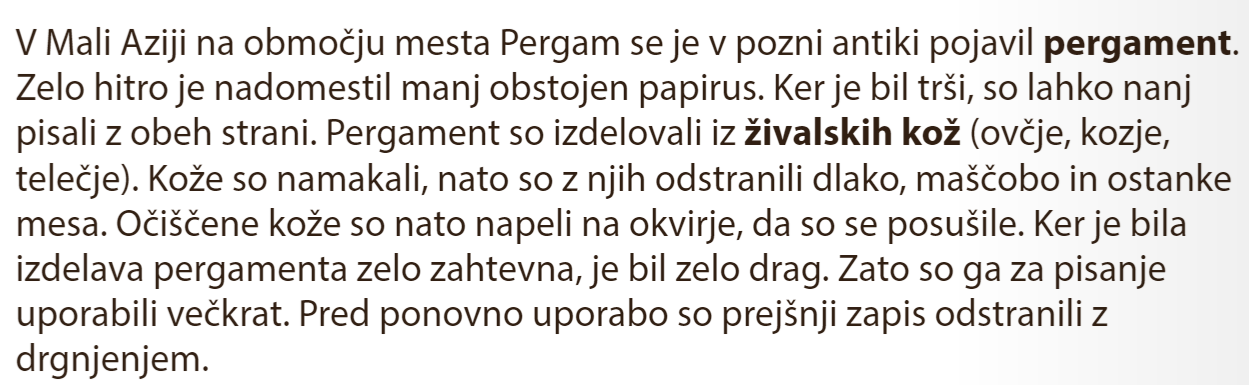 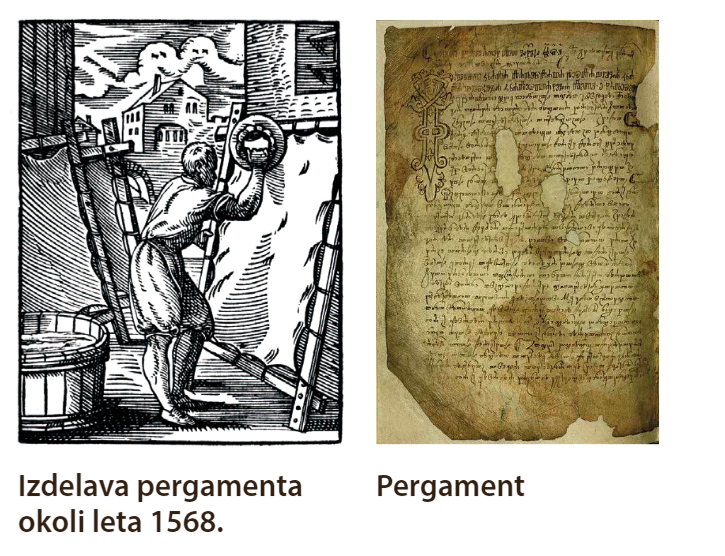 ROČNO IZDELAN PAPIR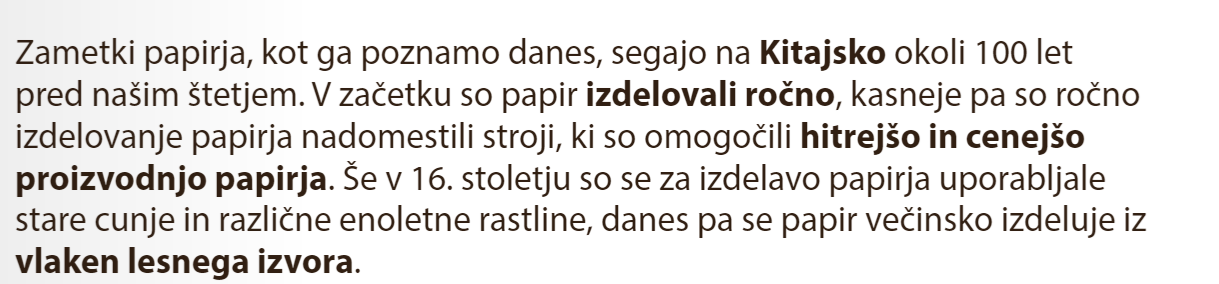 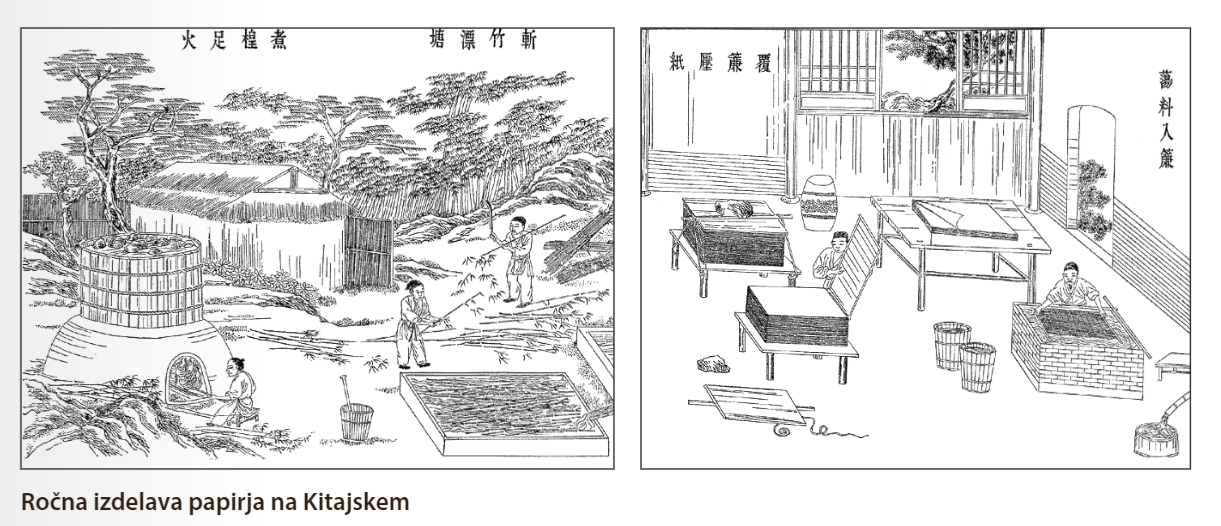 TISKANJE PAPIRJA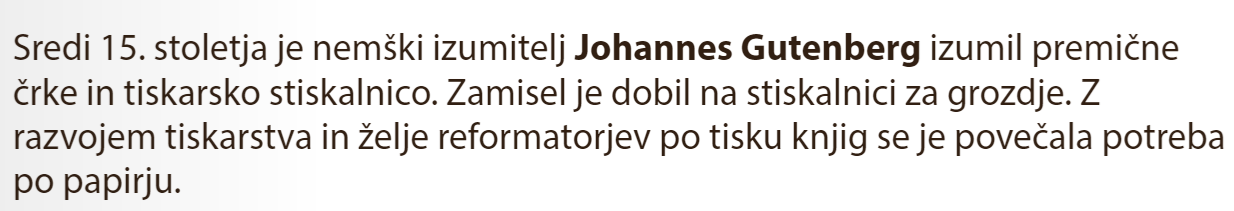 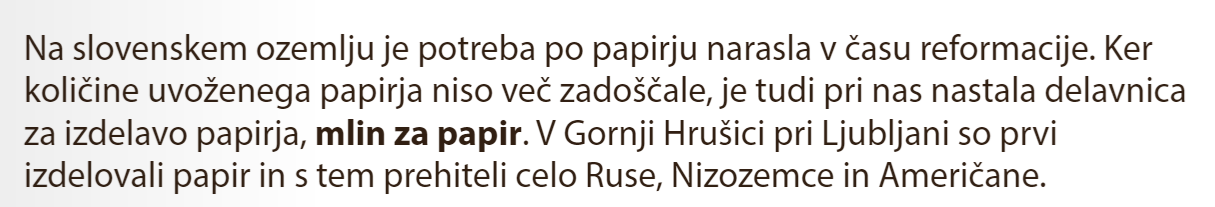 SUROVINE ZA IZDELAVO PAPIRJA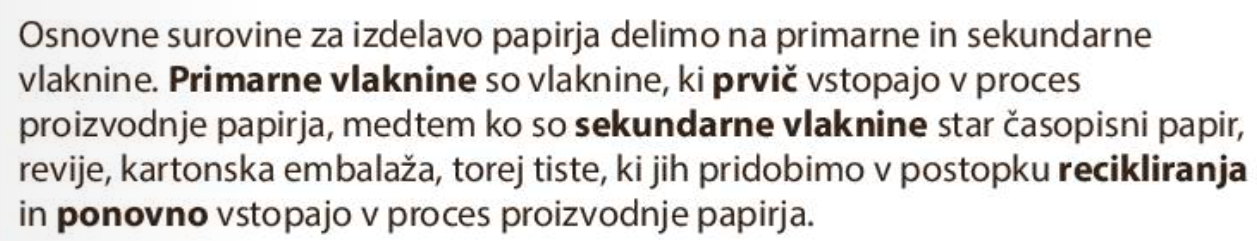 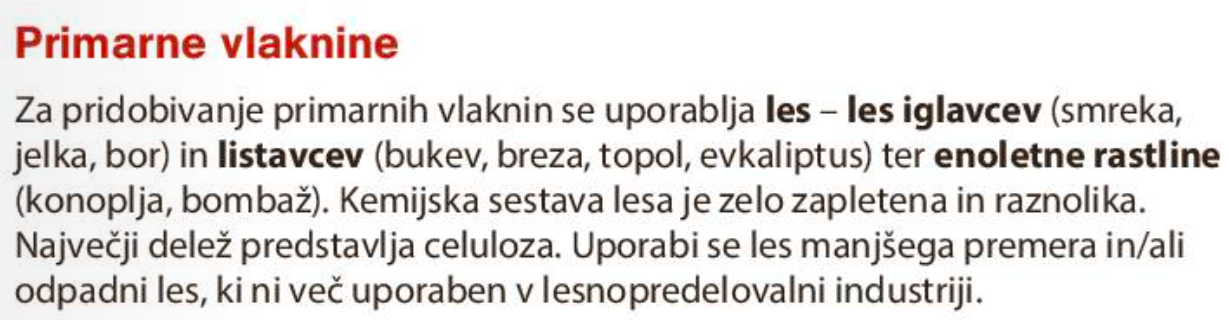 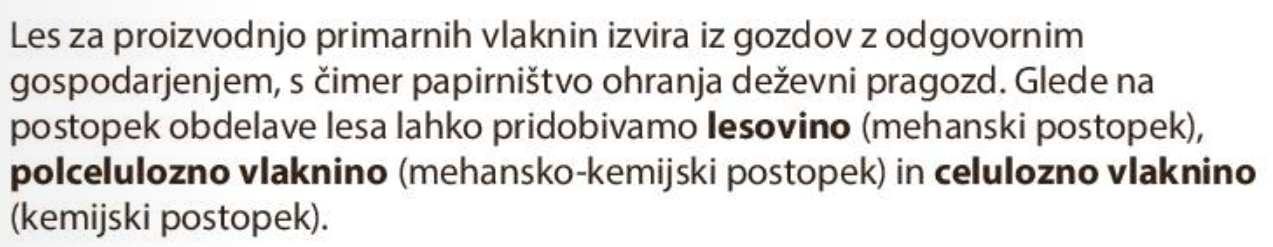 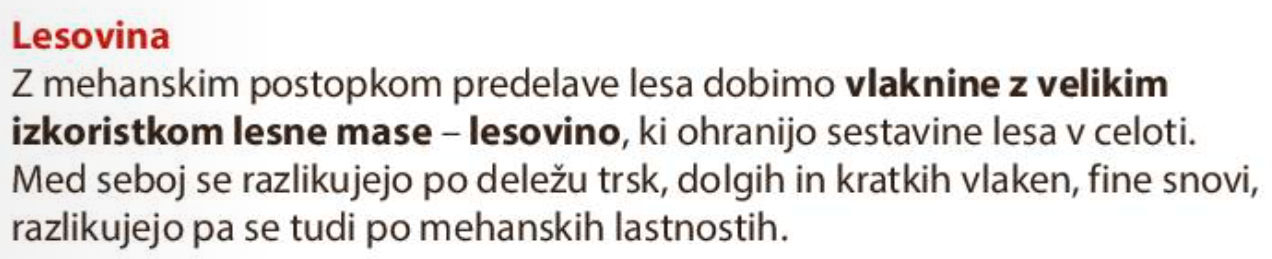 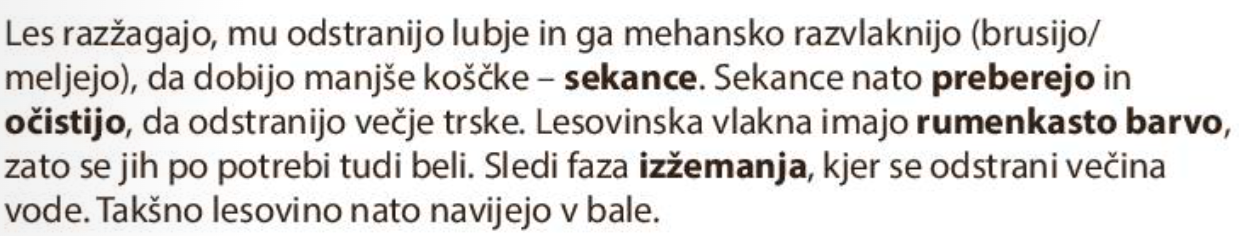 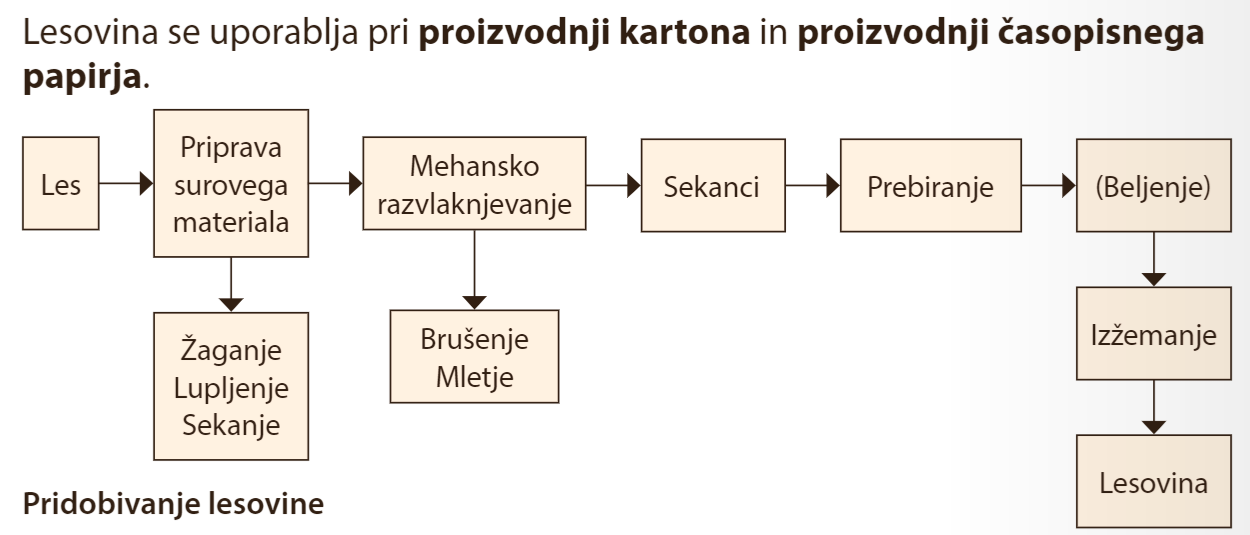 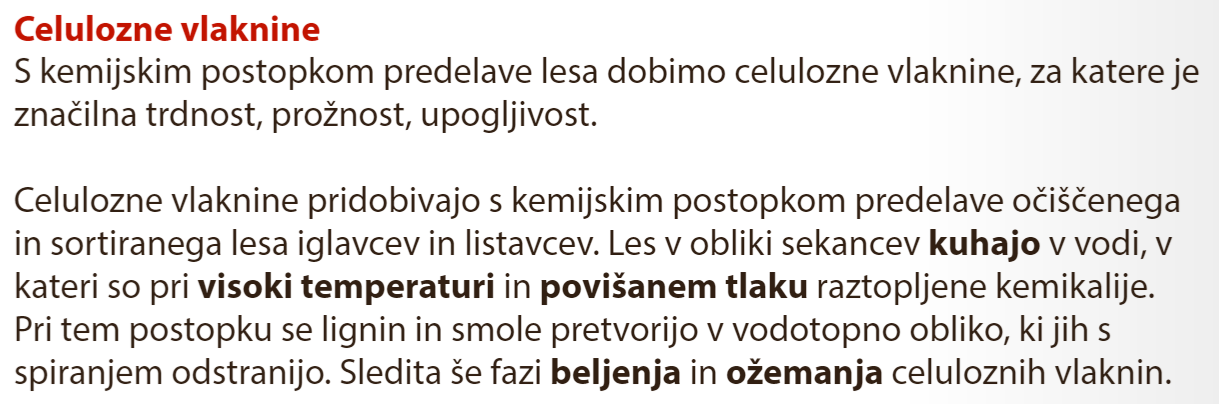 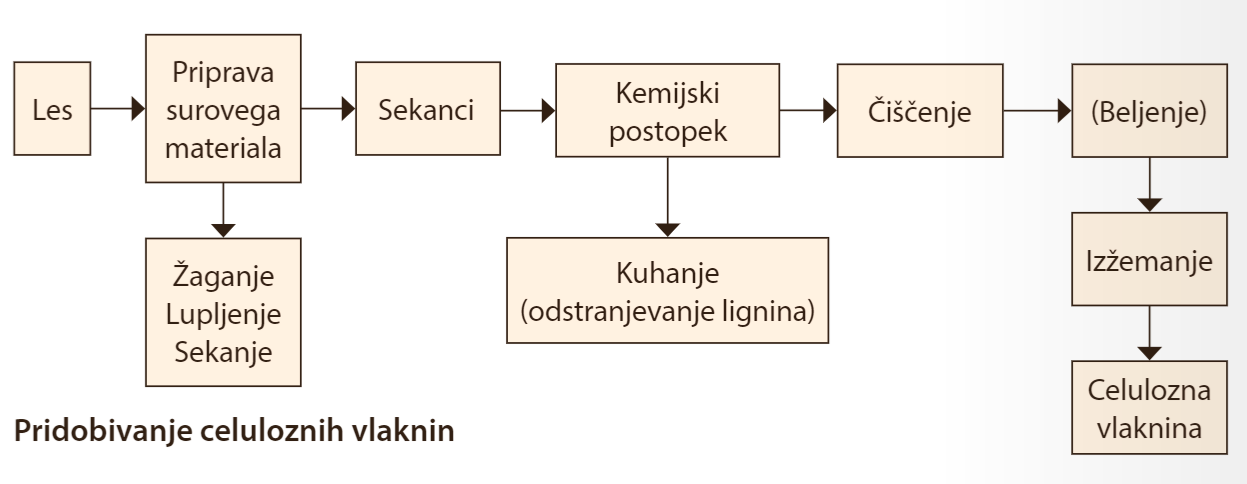 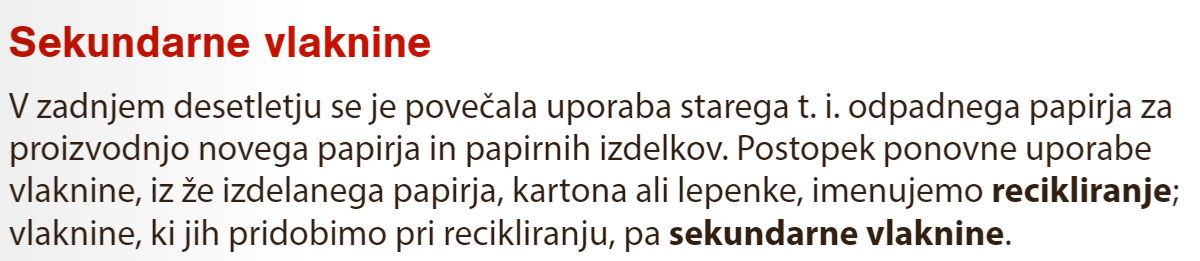 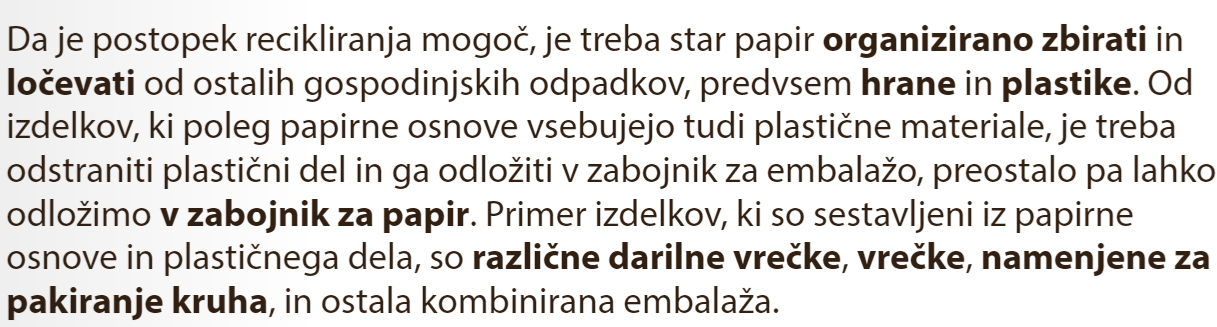 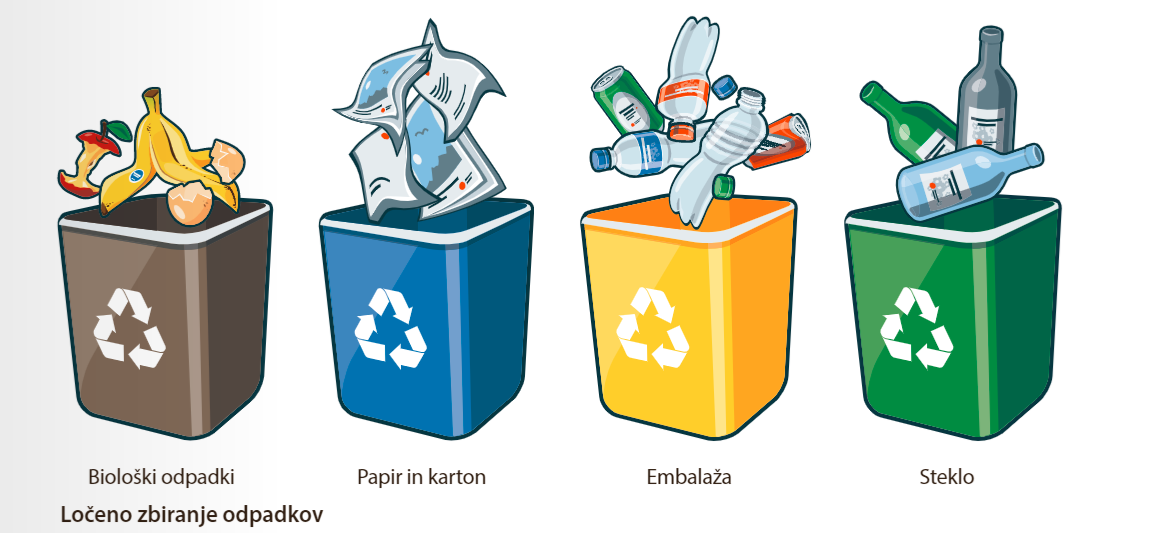 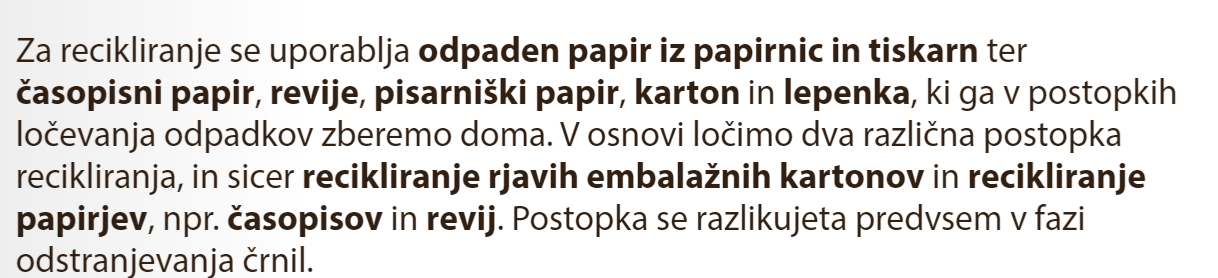 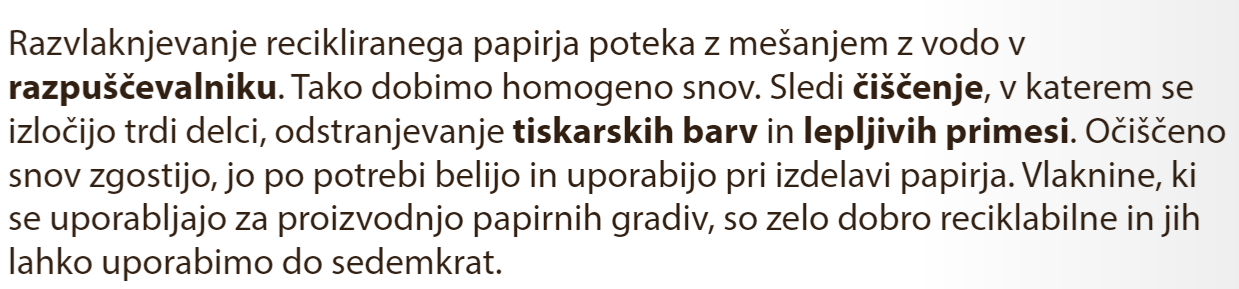 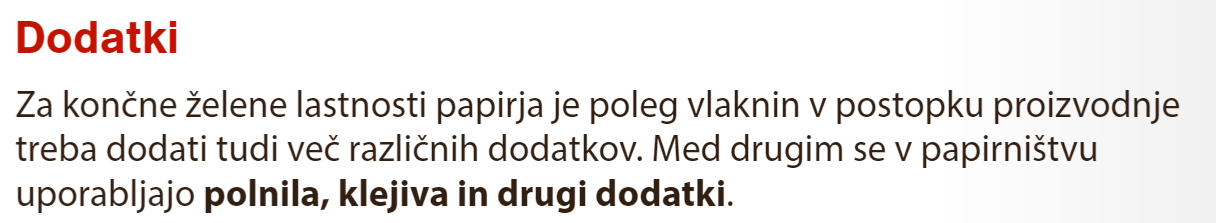 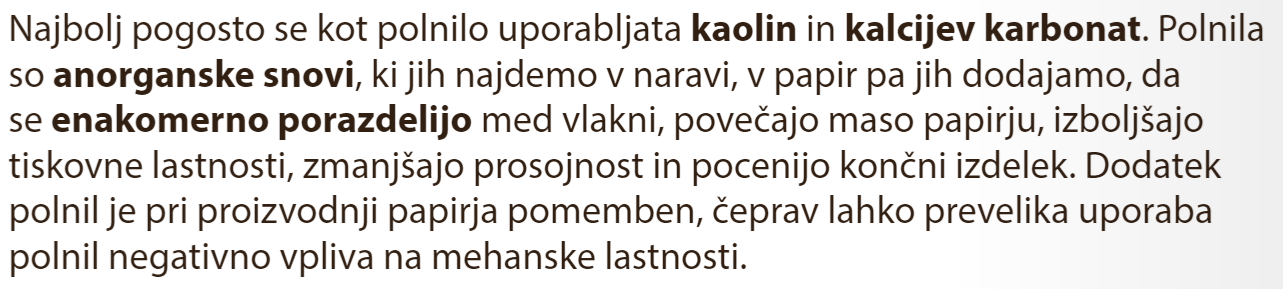 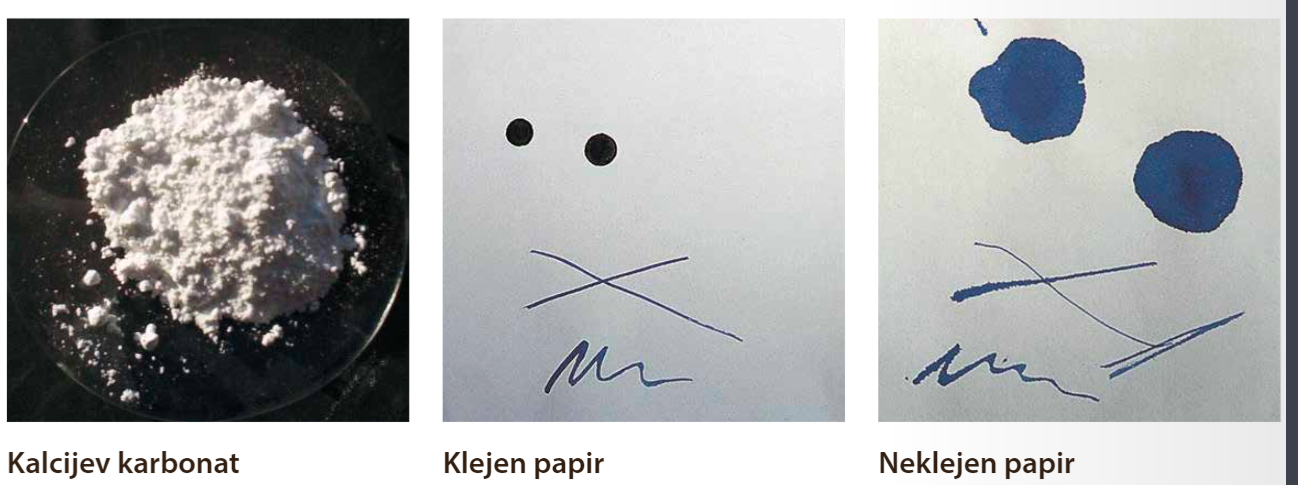 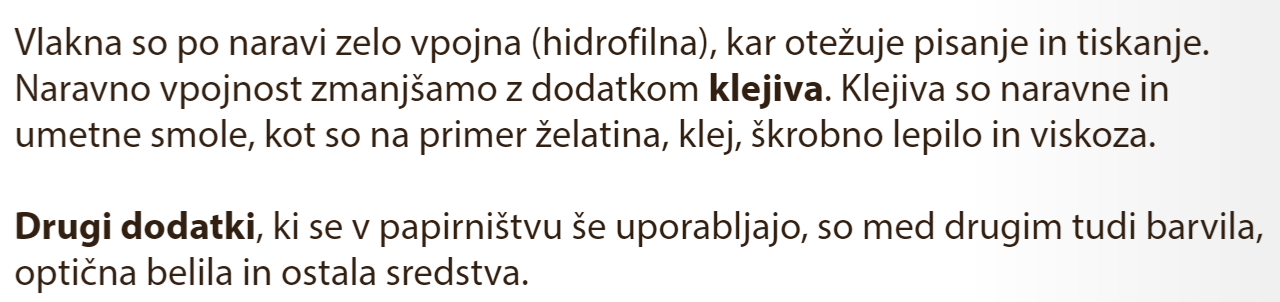 IZDELAJ NALOGE IN ODGOVORI NA VPRAŠANJA 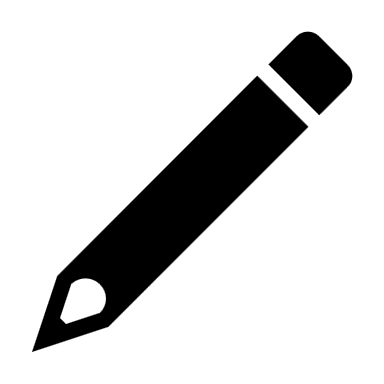 Pred iznajdbo papirja so ljudje uporabljali za zapisovanje :		,	, 	,	in		.Kaj je papirus ?                               Nariši papirus!TrtaTrstTrataKaj je pergament?Kateri današnji pripomoček so iznašli in uporabljali pri ponovni uporabi pergamenta?____________________________ 	                               o:    O k r i d a rOglej si film o ročni izdelavi papirjahttps://www.youtube.com/watch?v=021y8SUgbjQ&t=60s&ab_channel=Firbcologi in si izpiši postopek izdelave:Kaj je primarna in kaj sekundarna vlaknina?Opiši postopek proizvodnje lesovine in celulozne vlaknine.  POSTOPEK PROIZVODNJE LESOVINE POSTOPEK PROIZVODNJE CELULOZNE VLAKNINEKaj je recikliranje? Zakaj je pomembno?Naštej vsaj tri papirna gradiva, ki jih lahko recikliramo.Opiši postopek recikliranja.Kaj narediš z vrečko, ki poleg papirnega dela vsebuje tudi plastiko? Kaj zavržeš v zabojnik za papir?Kakšna je vloga polnil in klejiv v papirju? VLOGA POLNILA VLOGA KLEJA